Муниципальное дошкольное образовательное учреждение  «Детский сад № 101» г. Ярославль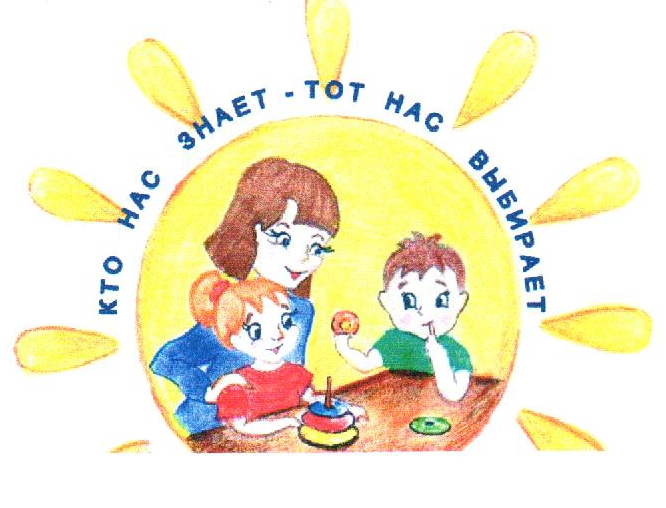 газета для любознательных родителейКак хорошо, что есть театр! 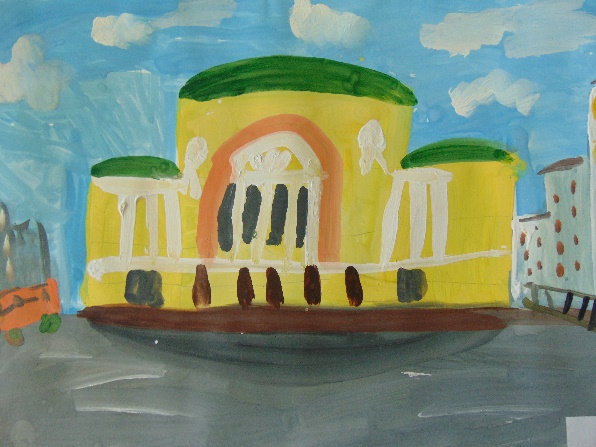 Он был и будет с нами вечно,Всегда готовы утверждатьВсе, что на свете человечно,Здесь все прекрасно- жесты, маски, костюмы, музыка, игра.Здесь оживают наши сказки и с ними светлый мир добра".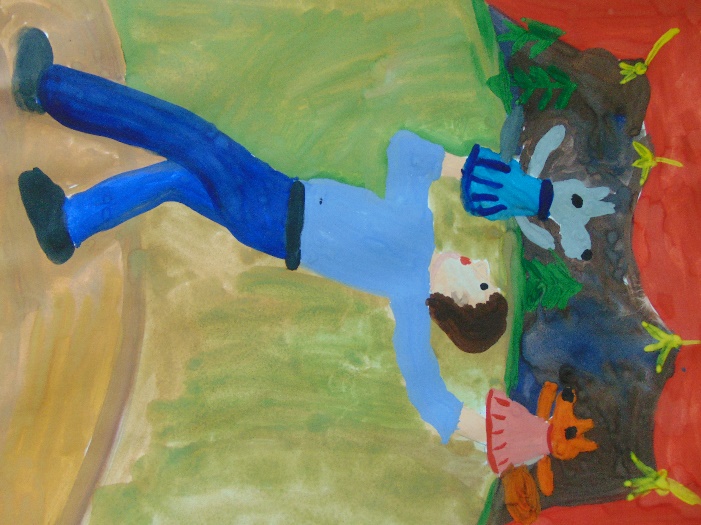 2019 – Год театра в России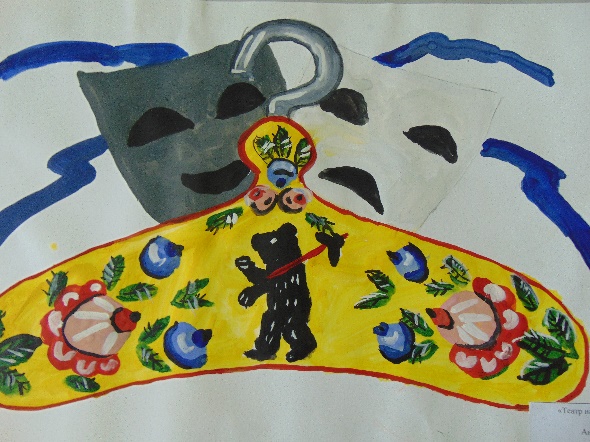 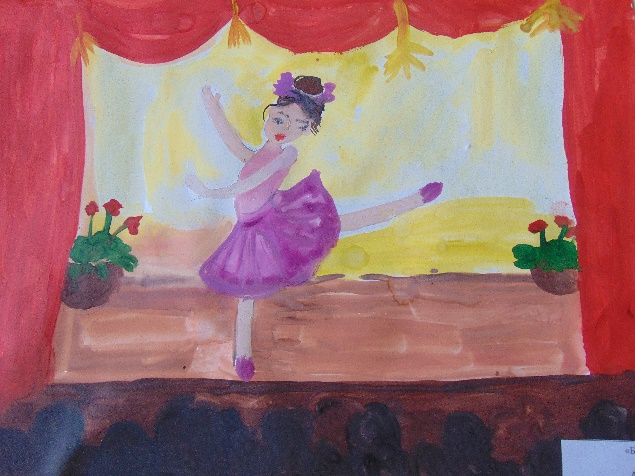 «Умные каникулы»С 22 по 29 марта в детских садах Заволжского района прошла серия культурно-массовых мероприятий "Умные каникулы". Дошкольники посещали другие образовательные  учреждения и принимали участие в развлекательных мероприятиях. Гостей принимали из МДОУ д/с №140, №27, №151, №155, №203. 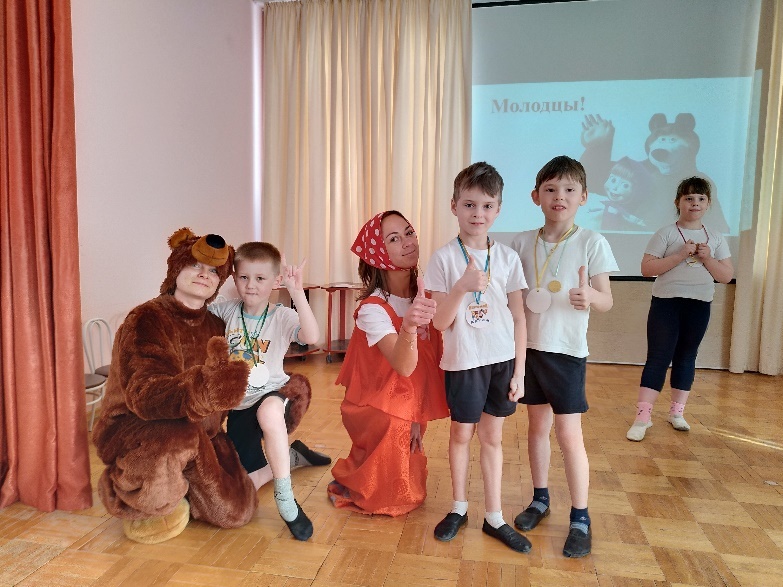 Но первыми принимал гостей наш детский сад!Было проведено спортивно-массовое мероприятие для детей старшего дошкольного возраста "Мини-ГТО". Целью данного мероприятия являлась популяризация комплекса ГТО. В ходе деятельности дети расширили знания о комплексе ГТО, попробовали свои силы в сдаче норм, укрепили командный дух.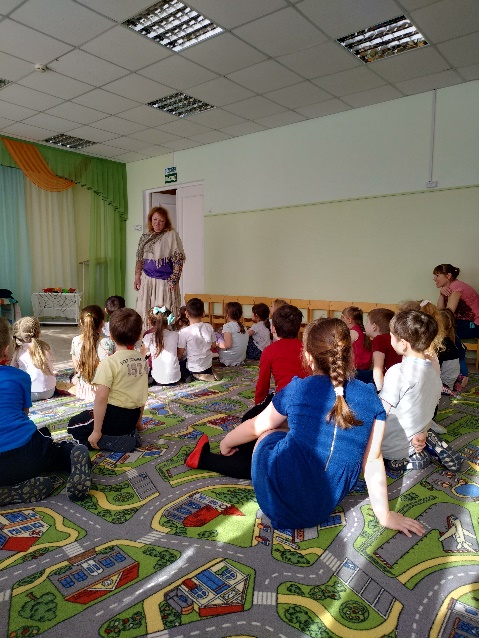 Детский сад №140 пригласил детей в увлекательнуюквест-игру "Азбука здоровья". Прекрасная Мальвина и Витаминка помогли ребятам узнать много нового о здоровом образе жизни. 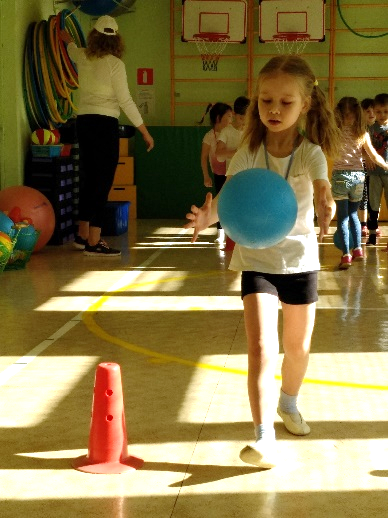 Детский сад №155 провели квест «Будь здоров». Дошкольники помогли Карлсону узнать, как стать сильным и здоровым, а заодно смогли проверить свои знания о ЗОЖ.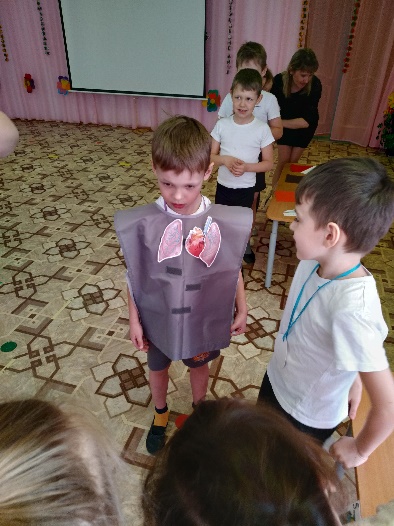 Не менее увлекательные приключения ждали ребят в детском саду №151. Все дети участвовали в КВН "Здоровому всё здорово", которые проводили самые настоящие Маша и Медведь. Задача мероприятия заключалась в закреплении знаний о ЗОЖ, понимание того, что занятия физкультурой, закаливание, правильное питание, соблюдение режима и гигиенических процедур способствуют хорошему физическому развитию.  Детский сад №27 провел соревнования «Спорт-лото». Хозяйка мероприятия Витаминка проверяла, какая же команда станет лучше всех. Интересно подобранные задания позволили нашей команде «Неугомон» полностью проявить себя: они отгадывали загадки, «варили компот», танцевали и многое другое. Все ребята были на высоте и в итоге победила дружба.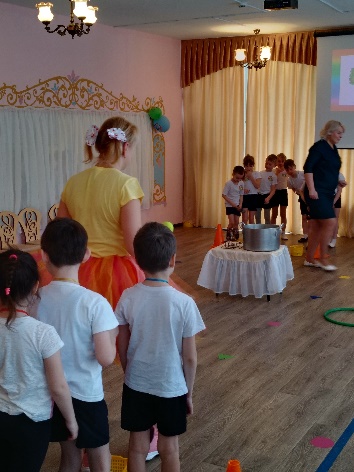 И закончилось наше путешествие в детском саду №203, где нас ждало необычное представление в виде театрализованной интерактивной игры «Ленивая Саша», в ходе которой ребята смогли помочь Саше победить Лень! Вот так и прошли наши «Умные каникулы». Дети остались очень довольныи даже расстроились, что наше маленькое путешествие так быстро закончилось.Статью подготовила: педагог-психолог Андреева Е.А.«Космическая мода»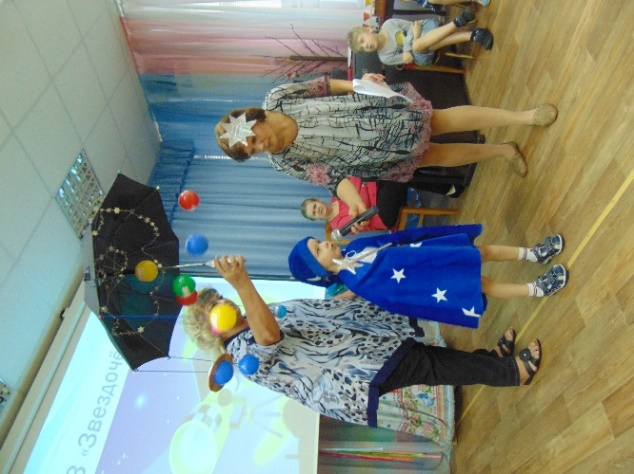 12 апреля в рамках проекта по астрономиив нашем детском саду стартовало музыкальное шоу «Космическая мода», в которомприняли участие дети всех возрастных групп.Родители участников творчески «подошли» к изготовлению костюмов для своих чад, а дети приобрели новые знания о космосе и показали себя во всей красе на такой необычной вечеринке. Все было интересно и весело.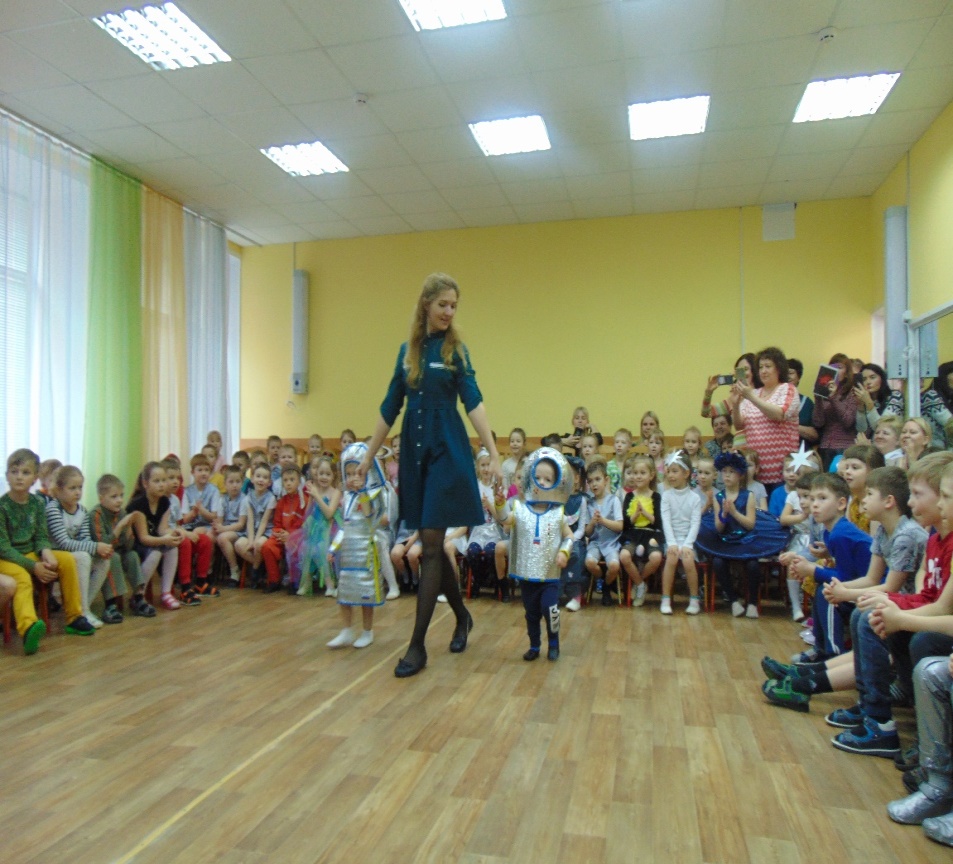 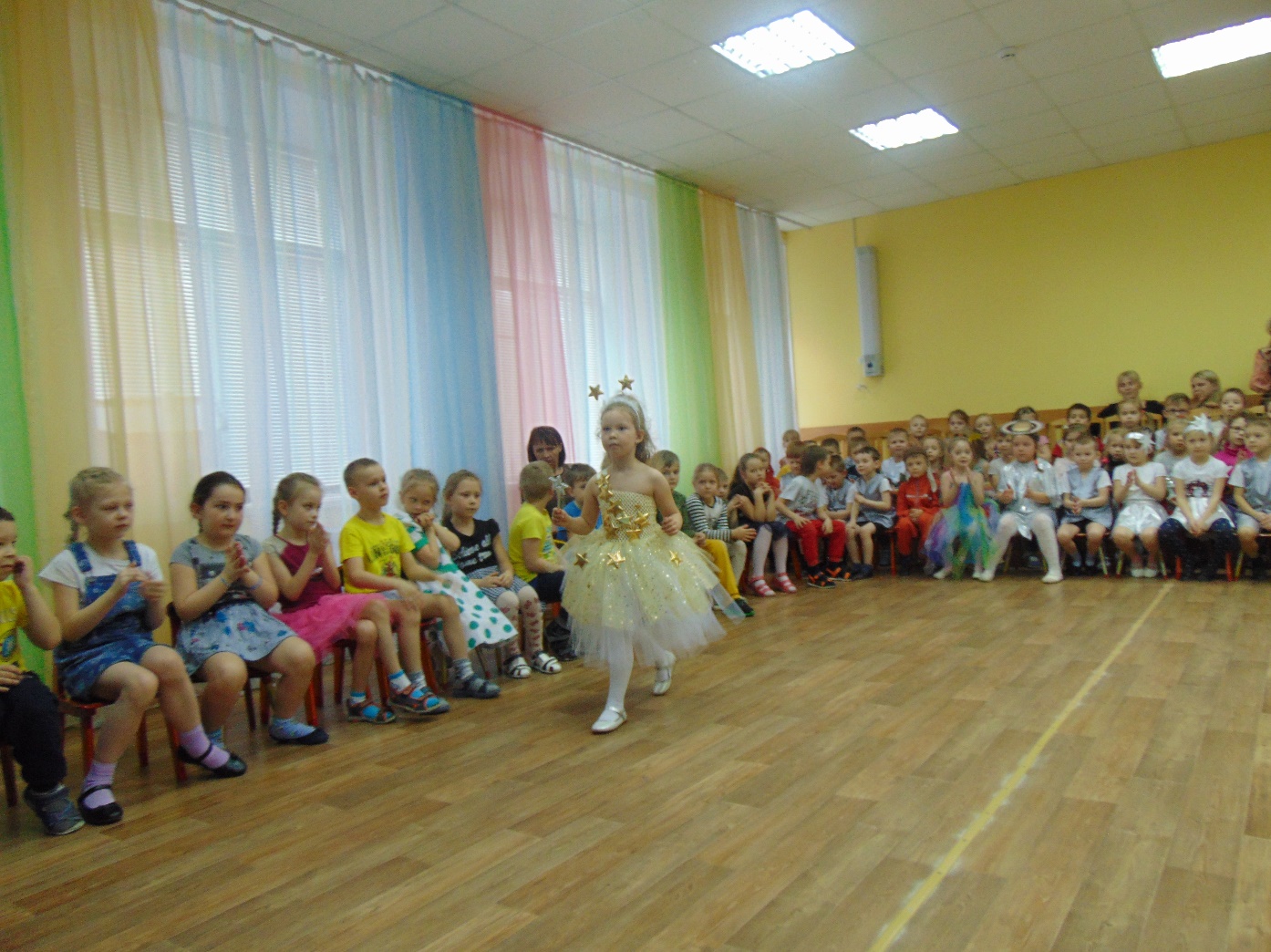 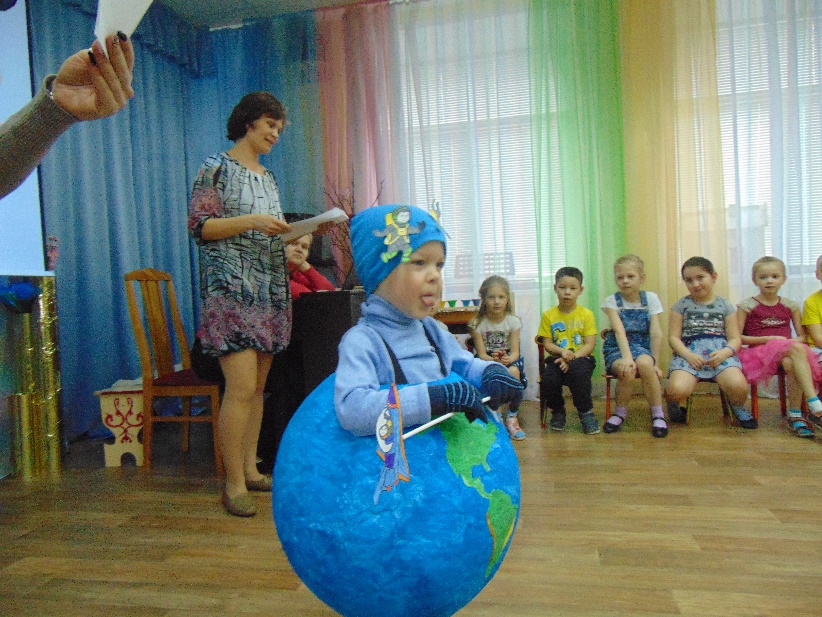 Статью подготовила: логопед Белова С.Н.«Виртуальная экскурсия»Наша страна по праву гордится своими достижениями в космосе. В день космонавтики педагоги провели для детей  виртуальную экскурсию в музей В.В. Терешковой.Елена Борисовна подобрала интересный, понятный для детей видеоматериал. Ребята с огромным интересом смотрели этот фильм.Им было интересно рассматривать предметы быта, которые окружали в детстве Валентину Владимировну Терешкову. Дети перешептывались: «Смотри, смотри, какие странные вещи, как из музея!». А какой восторг вызвали кадры, показывающие модель космического корабля «Восток», скафандров для полета и выхода в открытый космос, кресла, в котором Терешкова вернулась на Землю и многих других предметов. 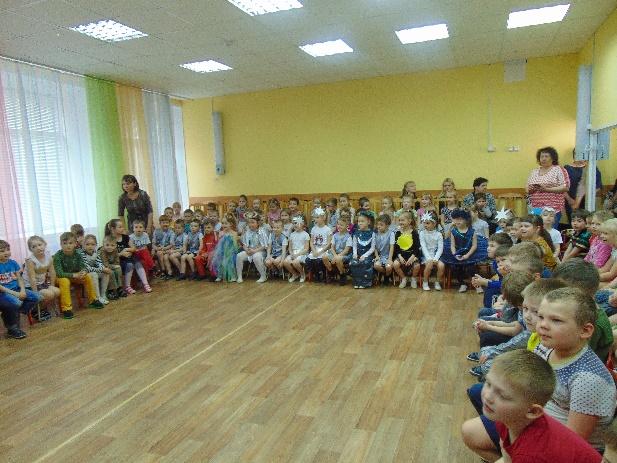 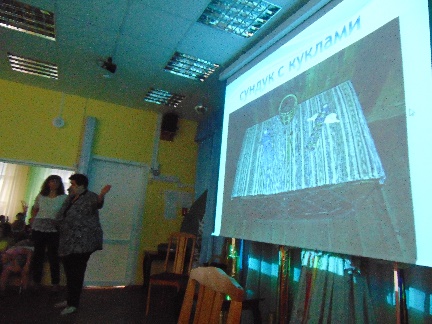 Да и нам, взрослым, было интересно узнать, что у истоков космонавтики стояли не только космонавты - земляки:Валентина Владимировна Терешкова, Валерий Иванович Токарев и работающий сейчас Алексей Николаевич Овчинин. Но и конструктор ракетной техники Михаил Клавдиевич Тихонравов. Он участвовал в создании первых спутников Земли, разработал двухступенчатый ракетный двигатель.Хорошо бы, чтобы родители провели со своим ребенком не виртуальную, а настоящую экскурсию. 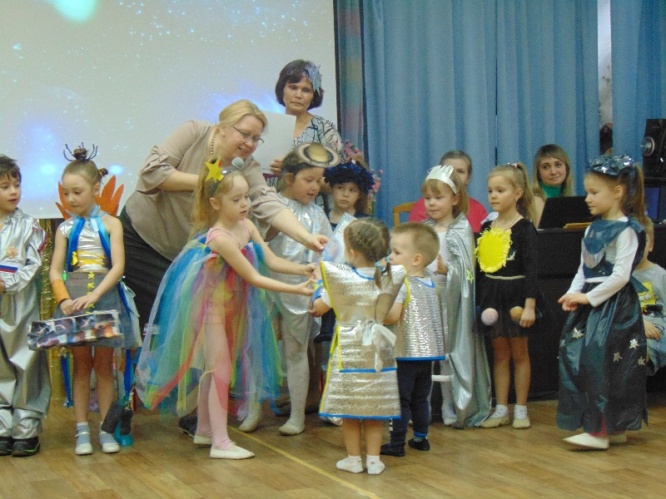 Для этого надо доехать до села НикульскоеТутаевского района, в 27 км от Ярославля.Статью подготовила: воспитатель гр. №9 Гаюкова Галина Леонидовна«Давайте познакомимся!»Белова Ирина Владимировна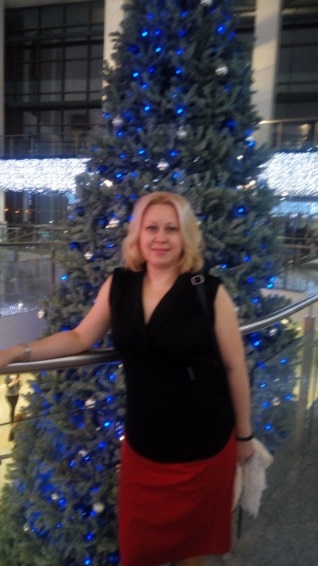 Заведующий МДОУСтаж  педагогической работы: 28 лет.Опишите себя в двух словах.Для меня  не важно, что думают обо мне люди. Все мои поступки, будь они плохие или хорошие, обдуманные или спонтанные -  и есть моя жизнь. Я люблю, ненавижу, радуюсь, огорчаюсь, прощаю, иногда забегаю вперед, иногда боюсь и не решаюсь. Жизнь дана мне один раз. И я живу так!Один из моих минусов — я прощаю людям то, что не прощается  и обижаюсь на самые обычные мелочи.В моей жизни   три  счастья: одно говорит ″Доченька″, второе — ″Мама″, а третье «Любимая».Что повлияло на выбор вашей профессии? Почему из сотен профессий я выбрала профессию учителя? Со школьной скамьи эта профессия привлекала меня благодаря моей первой учительнице, которую я до сих пор вспоминаю с теплотой. Она – наша первая учительница, а мы – ее первые ученики. Очень многому она нас научила! Несомненно, это повлияло на мой выбор профессии и после окончания школы я поступила в Ярославское педагогическое училище. Получив профессию учителя начальных классов, я пришла работать в самую большую школу Заволжского района № 52.Работать в школе было трудно, но интересно. Чтобы учить других, надо постоянно учиться самому. Учитель – творческая личность, каждый день постигает новое, неповторимое, неизведанное. Так сложились обстоятельства, что проработав два года в школе, я пришла в детский сад и уже почти 26 лет работаю в дошкольном учреждении.Воспитатель – это тоже учитель, учитель малышей. Сейчас мой рабочий день не имеет переменок, как в школе, и я не проверяю горы тетрадей. С самого прихода в детский сад меня окружают дети: разные, шумные, звонкоголосые, тихие, скромные, активные, искренние, открытые. Я понимаю, что мир дошкольного детства – это очень ответственно.Каждый день меня окружают и мои коллеги. Мне очень повезло с коллективом - это замечательные люди, в которых я уверена, которые поддерживают в сложных ситуациях, не откажут в помощи. Ценю то, что несмотря на то, какое настроение в данный момент у меня или у коллеги (грустно по каким-то причинам, накопилась злость) или, наоборот, радость хлещет через край) мы всегда можем понять это состояние, стараемся войти в положение - подбодрить, поддержать, разделить радость, помочь советом или делом. Очень люблю своих коллег, и всем желаю, чтобы именно такие люди вас окружали!!!Профессия учителя не дает стоять на месте, а требует постоянного совершенствования себя. В 2009 году я окончила Ярославский педагогический университет имени Ушинского по специальности педагог-дефектолог, а в 2010 году – Московский социально-гуманитарный институт по специальности «Менеджер организации».Хорошо ли родиться в апреле?Как хорошо - жить просто так на свете!
Встречая утро, радоваться дню,
Знать, что довольны взрослые и дети,
Сказав кому-то нежное "люблю"...
Услышать шум берёзок за окошком,
И наслаждаться трелью соловья,
Быть щедрым и наивным быть немножко...
Всё это - счастье... Свято верю я!
И мне не надо ни дворцов, ни злата,
И иномарка вовсе не нужна...
Любовью я и радостью богата,
И всем желаю этого, друзья!Труфанова Светлана НиколаевнаМузыкальный руководительСтаж работы: 40 летЯ творческая, эмоциональная и довольно разносторонняя личность. Люблю делать то, что сама задумала и сама реально вижу результат. На выбор моей профессии повлиял пример моего музыкального руководителя Елены Васильевны. Вспоминаю с какой любовью мы ходили на музыкальные занятия, как бережно подходили к фортепиано, чтобы только погладить клавиши. Я очень любила свой детский сад, помню своих воспитателей, помню даже песни и танцы, которые разучивали на занятиях. Чем увлекаюсь? Наверное всем,что понравилось. В последнее время не столько увлекаюсь, сколько приходится делать по жизни. Очень люблю путешествовать. Я, наверное, счастливый человек.  Чтобы ни задумала - всегда как-то сбывается, а еще интуиция помогает. Мне повезло -  я родилась в хорошей семье, где любили меня, и я любила. Думаю, что это самый дорогой подарок в моей жизни.Еще повезло, что именно в апреле, вместе с теплом, с новыми надеждами, с космонавтикой. Курочкина Анна Павловна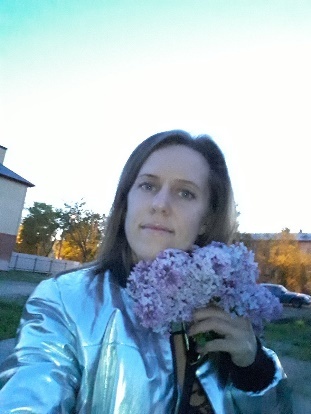 Младший воспитатель гр. №11Стаж работы: 3 годаВсегда стараюсь следовать к своей цели. Своевременно и качественно выполняю свою работу. Коммуникабельная, добрая, общительная, люблю детей. В свободное время люблю заниматься спортом. Веду активный образ жизни. Самый лучший подарок в моей жизни – это моя дочь. Мне нравится месяц, в котором я родилась: тает снег, небо голубое, солнышко светит, настроение отличное. «Детский сад — планета Детства»13 апреля 2019 года в МОУ СШ №43 им. А.С. Пушкина состоялась конференция родителей в формате фестиваля «Детский сад — планета Детства».В конференции приняли участие представители департамента образования г. Ярославль  (Плецкевич М.В.), представитель областного департамента образования г.Ярославля Ильина Е.А., депутаты города  (Ефремов А.Е.).В фестивале приняли участие воспитанники дошкольных образовательных учреждений: МДОУ д/с №85, МДОУ д/с №100, МДОУ д/с №65, а также хор педагогов дошкольных учреждений. Ведущей конференции была заведующая МДОУ д/с №12 Зарубина Н.Г. 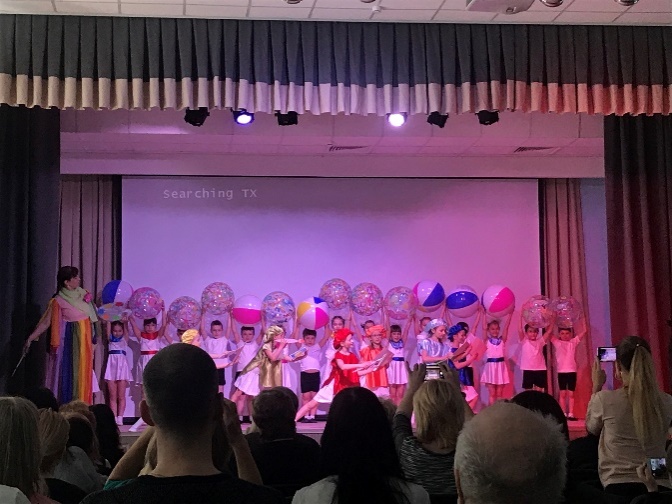 Конференция прошла в теплой дружеской обстановке. Воспитанники детских садов показывали свои творческие способности. Среди танцевальных номеров были спортивные. Конференция проводилась с целью представления достижений и результатов работы педагогов дошкольного образования г. Ярославля. Статью подготовила: родительница воспитанника гр. №3«Наши звездочки»10 апреля воспитанники 8 группы приняли участие в городском фестивале-конкурсе художественного детско-юношеского творчества детей с ОВЗ «Стремление к звездам», где заняли II место с номером «Яблочко» в номинации «хореографическое творчество».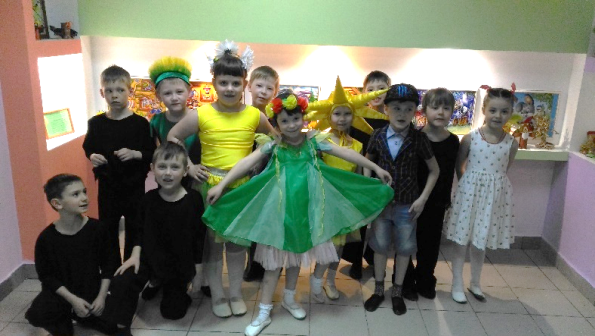 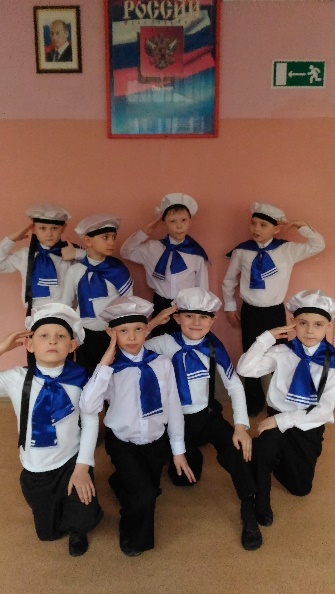 19 апреля дети также участвовали в районном конкурсе талантов «Маленькие дети- большие таланты» с хореографической постановкой «Весенний драйв». Родители и педагоги выражают благодарностьмузыкальному руководителю Труфановой С.Н.  за подготовку воспитанников и желают успешного выступления с детьми на ежегодном городском фестивале в «Ярославском государственном историко-архитектурном и художественном музее-заповеднике». 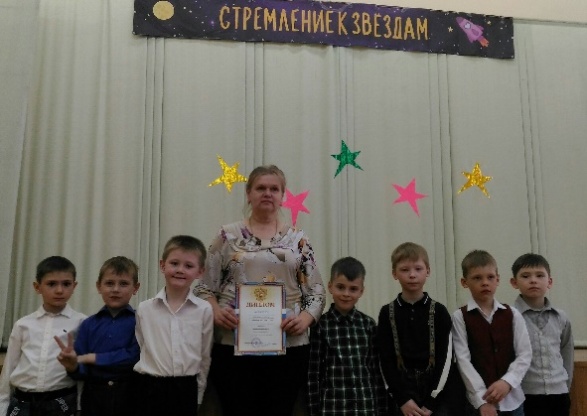 Статью подготовила: воспитатель гр. №8 Баканова У.В.«Общегородской субботник»20.04.2019 наш детский сад принял участие в общегородском субботнике. Педагоги и родители воспитанников убрали территорию детского сада. 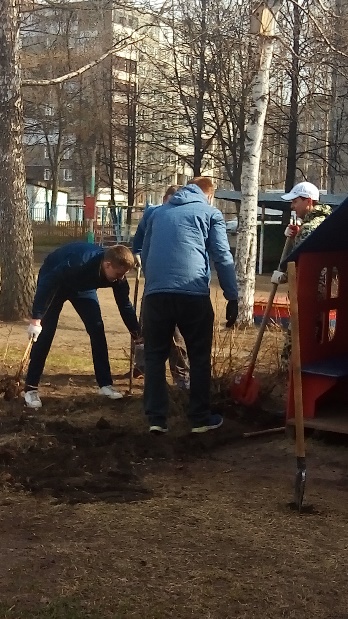 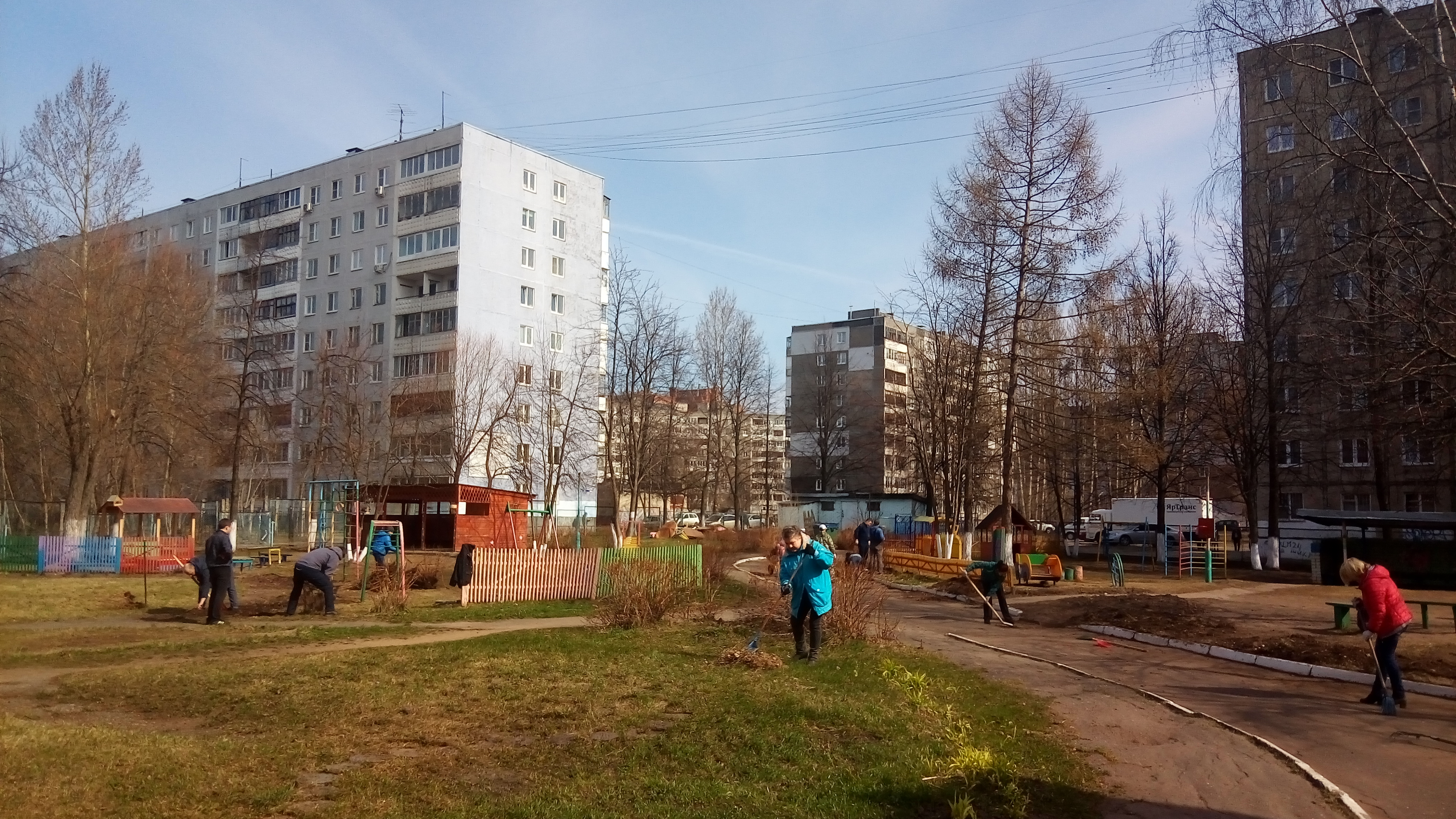 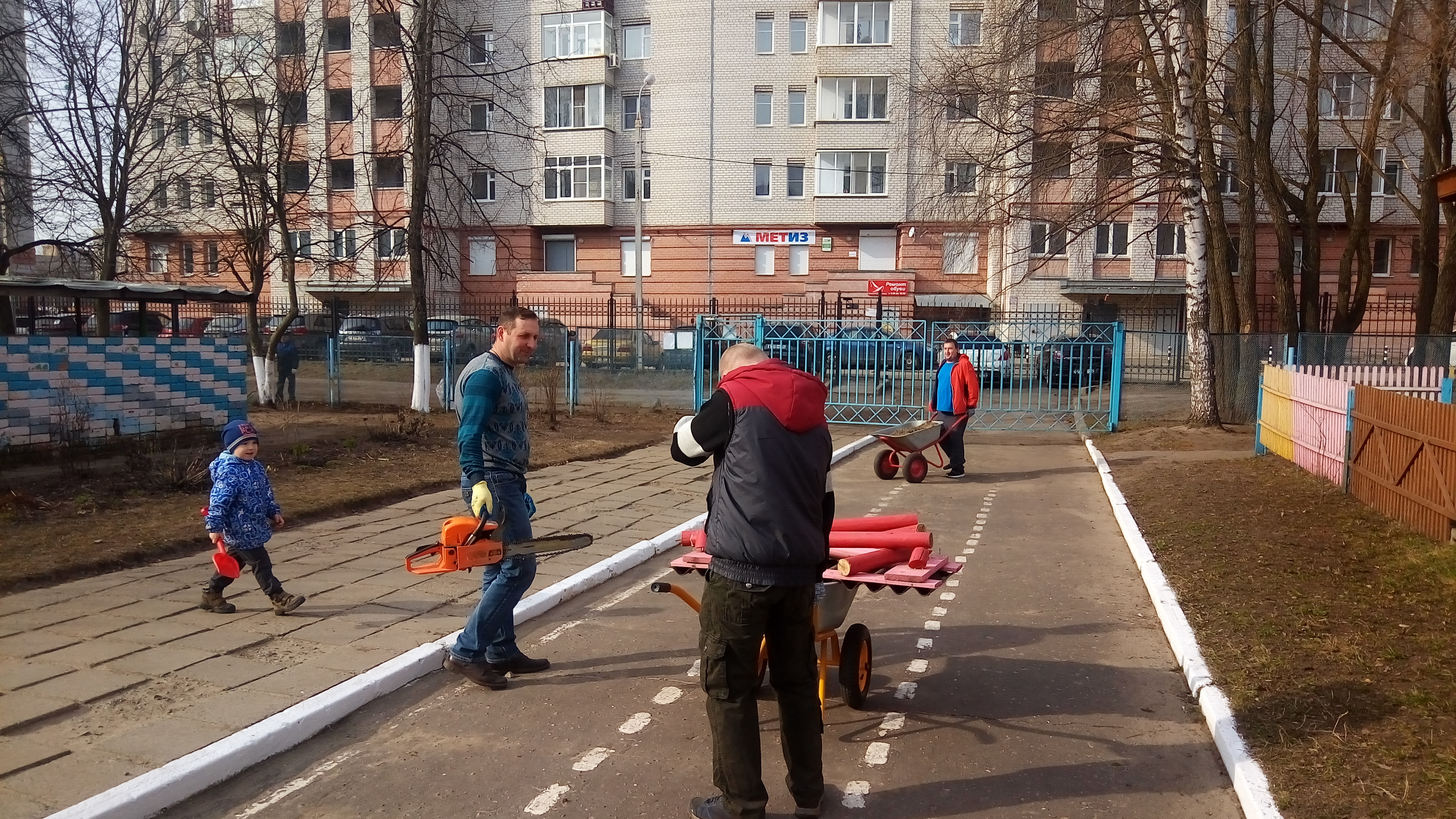 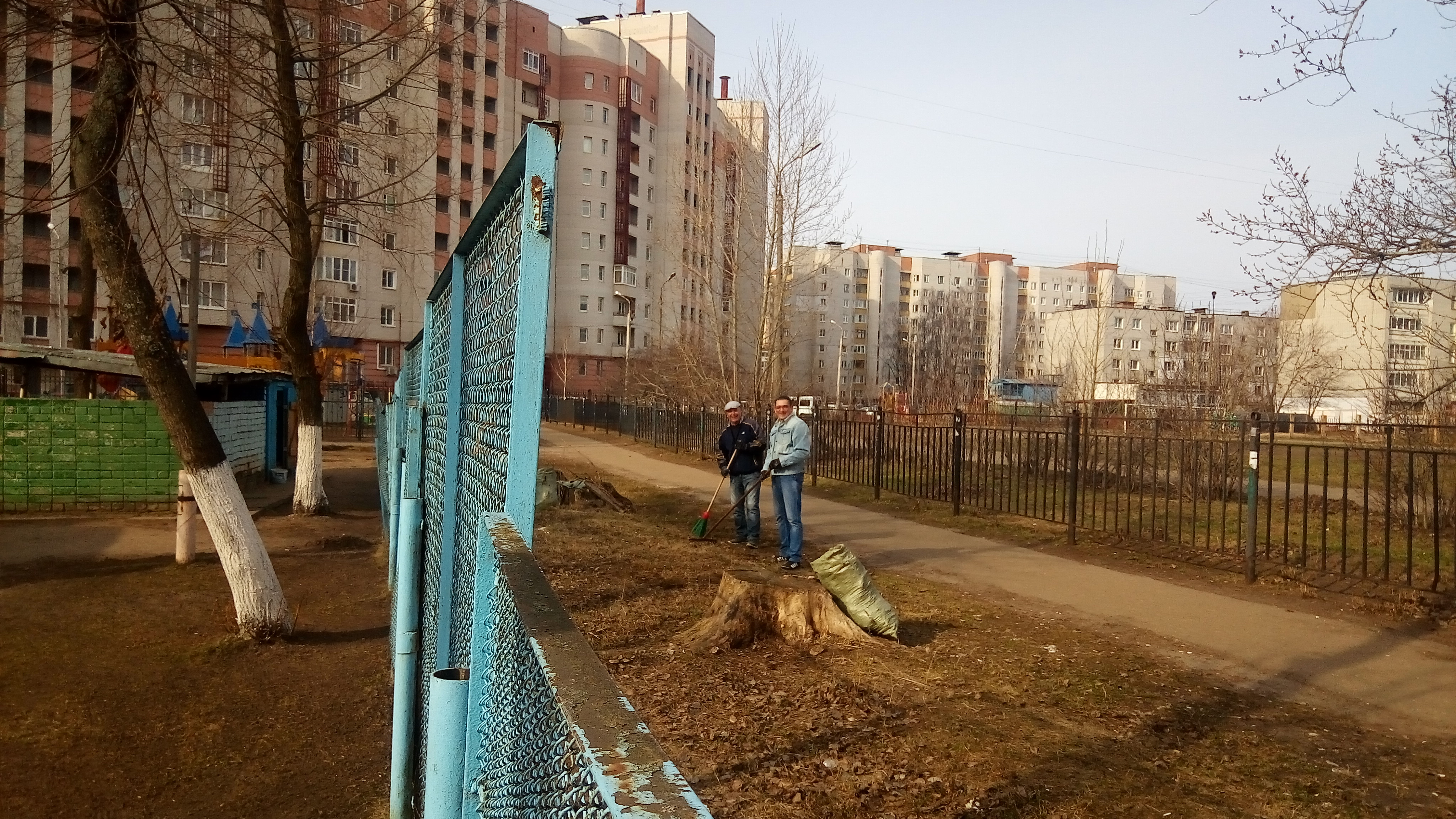 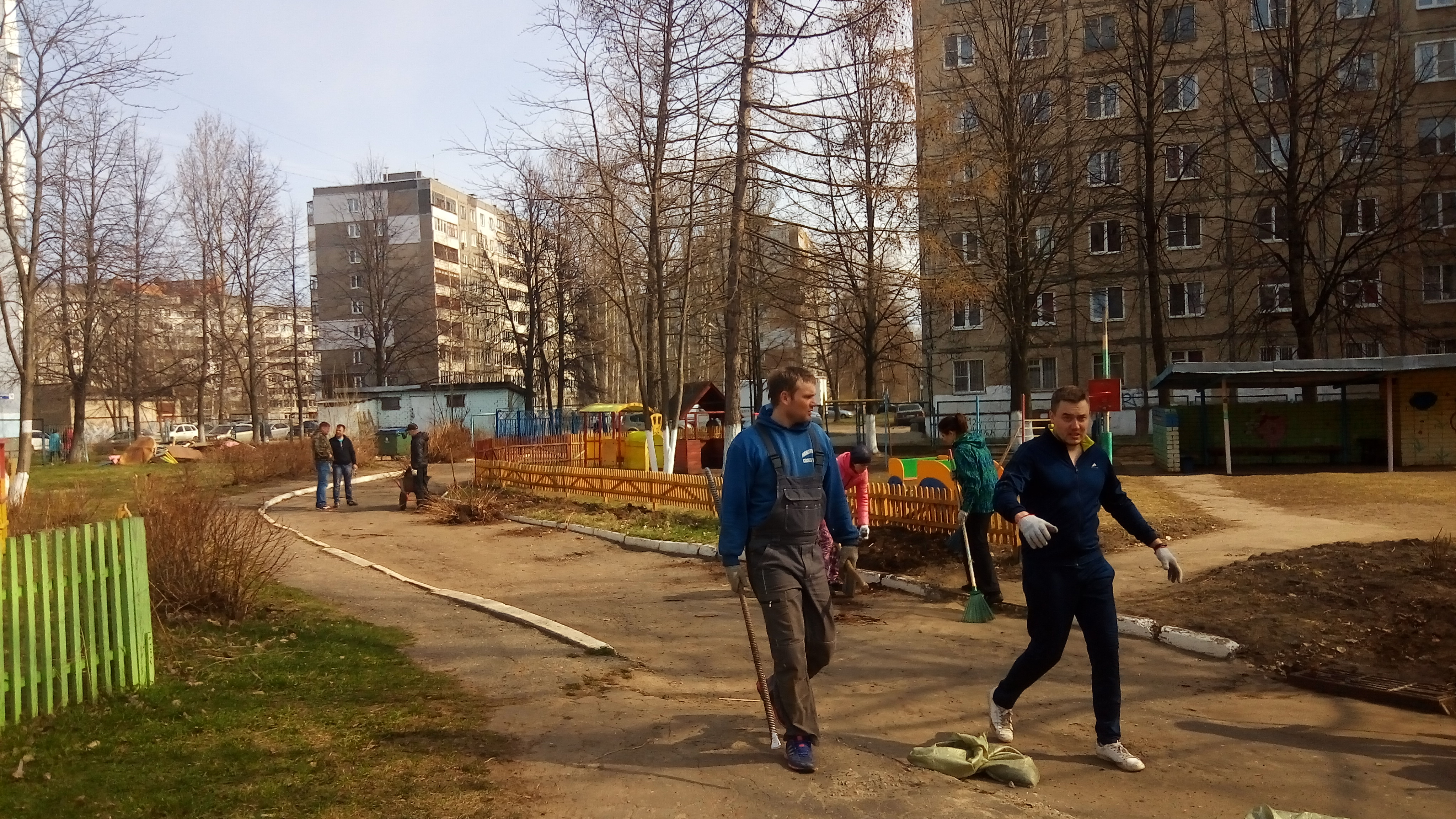 Огромное спасибо всем родителям, которые оказали помощь!Уважаемые родители, приглашаем вас принять участие в создании газеты «День за днём». Свои пожелания, статьи и вопросы просим оставлять в почтовом ящике, расположенном при центральном входе в детский сад.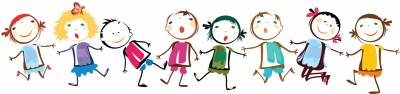 Адрес редакции: 150051, ул. С. Орджоникидзе, 29-а, тел. 30-51-45, факс: 94-57-86 эл. почта: yardou101@yandex.ruГлавный редактор — Таргонская Т.В.; корреспонденты – Башкатова А.А., Зеленкова А.А.;корректор – Молькова И.Н.; дизайнер – Федорова Е.В.; верстальщик– Андреева Е.А.В этомномере:«Умные каникулы»«Космическая мода»«Виртуальная экскурсия»Детский сад — планета Детства»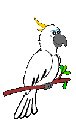 «Давайте познакомимся!»